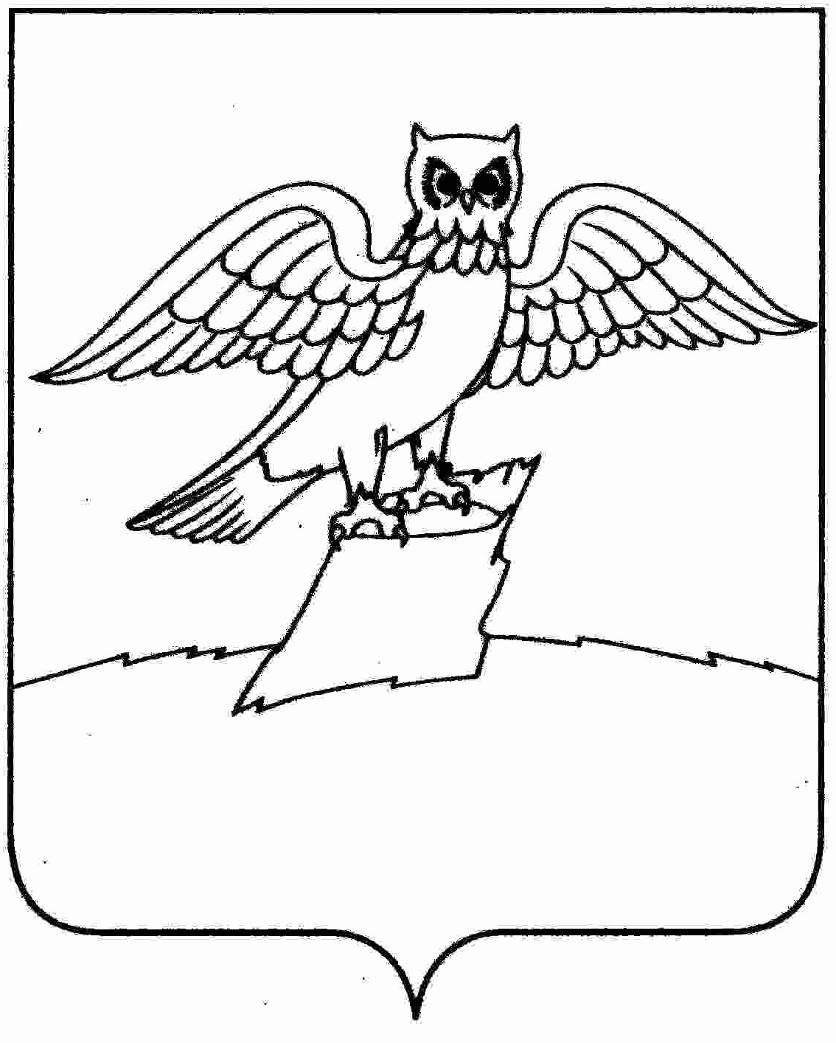 АДМИНИСТРАЦИЯ ГОРОДА КИРЖАЧКИРЖАЧСКОГО РАЙОНАП О С Т А Н О В Л Е Н И Е15.03.2021                                                                                                      № 164     	В соответствии со ст. 39.12 Земельного кодекса Российской Федерации,   с решением Совета народных депутатов города Киржач от 09.03.2021 № 8/52 «Об объявлении аукциона на заключение договора аренды земельного участка, расположенного по адресу: г. Киржач, мкр. Красный Октябрь, ул. Фурманова, д.14»П О С Т А Н О В Л Я Ю:1. Администрации города Киржач организовать и провести открытый по составу участников и по форме подачи предложений аукцион на право заключения договора аренды земельного участка на срок 3 года из категории земель населенных пунктов, с кадастровым номером 33:02:020205:585, разрешенным использованием – для жилых домов, общей площадью 675 кв.м., находящегося по адресу: Владимирская обл., Киржачский район, г. Киржач, мкр. Красный Октябрь, ул. Фурманова, д. 14. Утвердить начальную цену арендной платы в год в размере 303 026 рублей, шаг аукциона в размере 3% 9 090,78 рублей и сумму задатка в размере 303 026 рублей.    2. Определить дату проведения аукционов – 28.04.2021 года.    3. Контроль за исполнением настоящего постановления оставляю за собой.    4. Настоящее постановление вступает в силу со дня его подписания. Глава  администрации                                                                      Н.В. Скороспелова        Об организации аукциона